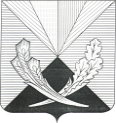 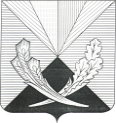 Заключение  на проект решения Собрания представителей « Об утверждении   годового отчета об исполнении бюджета  муниципального района Челно-Вершинский  за 2015 год».      Проверка годового отчета  об исполнении районного бюджета за 2015 год проведена в соответствии с Уставом муниципального района Челно-Вершинский (статья 47), Бюджетным кодексом РФ (пункт 1, 4 статья 264.4), статьи 24  Положения    «О бюджетном устройстве и бюджетном процессе в муниципальном районе Челно-Вершинский», статьи 8 положения « О Контрольно-счетной палаты муниципального района Челно-Вершинский» и планом работы Контрольно- счетной палаты.             Целью проверки является установление полноты показателей годового отчета об исполнении районного бюджета за 2015  год, их соответствие требованиям нормативным правовых актов, оценка достоверности показателей годового отчета с последующим проведением анализа и оценки содержащейся в годовой бюджетной отчетности информации об исполнении решения Собрания представителей  «О бюджете муниципального района Челно-Вершинский на 2015 год и на плановый период 2016 и 2017 годов».           При проверке были использованы:Отчет об исполнении районного бюджета за 2015 год   муниципального района Челно-Вершинский на основании статьи 264.4 БК РФ, статьи 24 Положения    «О бюджетном устройстве и бюджетном процессе в муниципальном районе Челно-Вершинский»,  Нормативные правовые акты и иные распорядительные документы, обосновывающие операции со средствами районного бюджета.           Объектами проверки определены: Управление финансами администрации муниципального района Челно-Вершинский -  орган, организующий исполнение бюджета, ответственный за формирование отчета об исполнении бюджета;Главные администраторы бюджетных средств, распорядители, получатели средств районного бюджета.           Согласно требованиям пункта 3 статьи 264.4 Бюджетного кодекса Российской Федерации, пункта 1 и 2 статьи 29 Положения    «О бюджетном устройстве и бюджетном процессе в муниципальном районе Челно-Вершинский»,  годовой отчёт об исполнении  бюджета района представлен Администрацией муниципального района в Собрание представителей  с соблюдением сроков, установленных пунктом 3 статьи 264.4 Бюджетного кодекса РФ и статьи 24 Положения    «О бюджетном устройстве и бюджетном процессе в муниципальном районе Челно-Вершинский»  (до 1 апреля 2016 года) для подготовки заключения.             Настоящее заключение подготовлено на основании данных годового отчёта об исполнении бюджета района за 2015 год, результатов внешней проверки бюджетной отчётности главных администраторов и распорядителей средств местного бюджета, а также контрольных мероприятий.Общая характеристика параметров исполнения бюджета муниципального района за 2015 год.             Первоначально решением Собрания представителей  муниципального района Челно-Вершинский от 25.12.2014 г. № 274 «О бюджете  муниципального района Челно-Вершинский на 2015 год и на плановый период 2016 и 2017 годов» бюджет муниципального района на 2015 год был принят по доходам в сумме 142 903 тыс. руб. и расходам в сумме   144 188 тыс. руб. с  дефицитом -1 285 тыс. руб.	В решение о бюджете в ходе его исполнения 12 раз были внесены изменения и дополнения, которые утверждены решениями Собрания представителей.	Необходимо отметить, что при внесении изменений в бюджет района корректировались практически все разделы функциональной классификации расходов бюджета района, изменения вносились по всем главным распорядителям бюджетных средств. 	 В результате внесения изменений и дополнений в 2015 году доходы бюджета района были утверждены в сумме 214 275 тыс. руб. - расходы в сумме 219 657 тыс. руб., дефицит – 5 382 тыс. руб. 	Фактическое исполнение бюджета района по доходам составило 212 627 тыс. руб., по расходам – 213 024 тыс. руб., дефицит – 397 тыс. руб. Исполнение показателей бюджета района приведено в таблице. тыс. руб. 	Бюджет района за 2015 год исполнен с дефицитом 397  тыс. руб. Доходы исполнены на 99.23 %, доходная часть недовыполнена на 1 648 тыс. руб. 	Расходы исполнены на 96.98 % от утвержденных показателей, расходная часть недовыполнена на 6633 тыс. руб. Исполнение доходной части бюджета. Поступление налоговых,   неналоговых доходов и безвозмездных поступлений из бюджетов других уровней.Основные показатели исполнения бюджета по доходам представлены в таблице ( тыс. руб.) 	В структуре доходов бюджета превалируют доходы в виде безвозмездных поступлений из областного бюджета, которые составили 78.43% в общем объеме поступлений, собственные доходы – 21.57 %, в том числе налоговые доходы составили 16.81 %, неналоговые – 4.76 %. 	По сравнению с 2014 годом собственные доходы уменьшились на 84 тыс. руб., безвозмездные поступления из областного бюджета уменьшились  118 541 тыс. руб. 	План по налоговым доходам выполнен на 100.61 %, по неналоговым доходам - на 99.96 %, (фактические поступления меньше запланированных на 4 тыс. руб.) по безвозмездным поступлениям – на 98.90 %. 	Анализ поступлений налоговых доходов приведен в таблице тыс. руб. 	Основным доходным источником местного бюджета является налог на доходы физических лиц. По итогам 2015 года по данному налогу поступило 29 205 тыс. руб. По сравнению с 2014 годом сумма по данному виду налога уменьшилась на 685 тыс. руб. Снижение объясняется тем, что в 2014 году поступили доначисления по акту проверки налоговым органом НДФЛ по ООО «БИО-ТОН».             По единому налогу на совокупный доход за 2015 год поступило 4 781  тыс. руб., а за 2014 год поступило 4 637 тыс. руб.. что на 144  тыс. руб. больше.             Государственная пошлина – за 2015 год поступило в местный бюджет в сумме 1 759тыс. руб. По сравнению с 2014 годом поступления увеличились на 1 034 тыс. руб., так как с 2015 года в бюджет района зачисляется 50% от  суммы госпошлины за услуги, оказываемые МФЦ, также увеличилось поступление госпошлины по делам, рассматриваемым в судах общей юрисдикции. 	Фактические поступления неналоговых доходов в бюджет района в 2015 году составили  10 120 тыс. руб. или 99.96 % к уточненному плану.Анализ поступлений неналоговых доходов приведен в таблице. тыс. руб. 	Структура неналоговых доходов бюджета района в 2015 году практически не изменилась по сравнению с 2014 годом. 	В структуре фактически поступивших неналоговых доходов наибольший удельный вес составляют доходы от использования имущества, находящегося в муниципальной собственности (71.53),  платежи при пользовании природными ресурсами (15.08 %).	Бюджетный учет доходов в Управления финансами администрации муниципального района Челно-Вершинский организован в соответствии инструкцией по применению Единого плана счетов бухгалтерского учета для органов государственной власти (государственных органов), органов местного самоуправления, органов управления государственными внебюджетными фондами, государственных академий наук, государственных (муниципальных) учреждений, утвержденный .приказом Минфина РФ от 01.12.2010 №157н   (далее – Инструкция по применению Единого плана счетов).При сопоставлении данных Главной книги, книги доходов, ведомости кассовых поступлений, представленной из отделения по Челно-Вершинкому району УФК по Самарской области расхождений не установлено.	Безвозмездные поступления составили 166 754 тыс. руб. или 98.90 % от плановых назначений.Анализ безвозмездных поступлений приведен в таблице.( тыс. руб.) Общий объем межбюджетных трансфертов из областного бюджета и бюджета поселений в 2015 году составил 157 616 тыс. руб., в том числе:- дотации- 49 685 тыс. руб.;- субсидии – 35 669 тыс. руб.;- субвенции – 42 909 тыс. руб.;- иные межбюджетные трансферты – 29 353 тыс. руб.В 2015 году поступило межбюджетных трансфертов меньше, чем в 2014 году на 101 865 тыс. руб.Сумма полученной дотации из областного бюджета составляет 49 685 тыс. руб., что на 256 тыс. руб. больше чем в 2014 году из них:- дотация на выравнивание бюджетной обеспеченности муниципальных районов -36 930 тыс. руб.;- прочие дотации- 12 755 тыс. руб.;Удельный вес дотации к общей сумме доходов составляет 23.37 %.В 2015 году в виде субсидий в бюджет района поступило 35 669 тыс. руб., что на 46 124 тыс. руб. меньше чем в 2014 году, из них субсидии:- субсидии на реализацию федеральных целевых программ (ФПЦ «Жилище», «Устойчивое развитие сельских территорий», «Доступная среда»- 3 621 тыс. руб.;- субсидии бюджетам муниципальных районов на софинансирование капитальных вложений в объекты муниципальной собственности – 4 871 тыс. руб.;-  прочие субсидии бюджетам муниципальных районов – 27 177 тыс. руб.Удельный вес субсидий к общей сумме доходов составляет 16.78 %.      В 2015 году в виде субвенций поступило 42 909 тыс. руб., что на 36253 тыс. руб. меньше, чем в 2014 году. В указанную сумму вошли средства, выделяемые на выполнение переданных государственных полномочий в сфере социальной политики и сельского хозяйства, обеспечение жильем детей-сирот и отдельных категорий граждан (ветеранов войны, инвалидов, тыловиков), средства на поддержку сельскохозяйственных товаропроизводителей.Удельный вес субвенции к общей сумме доходов составляет 20.18 %.      Поступления в виде Иных межбюджетных трансфертов составили 29 353 тыс. руб., что на 19745 тыс. руб. меньше, чем в 2014 году.К этой группе доходов относятся переданные сельскими поселениями Администрации муниципального района, на основании заключенных Соглашений, субсидии на капитальные вложения (реконструкция объектов водоснабжения и водоотведения в рамках Областной целевой программы «Чистая вода»,) и расходы на содержание межпоселенческих учреждений в сфере культуры и библиотечного обслуживания  и другое,  а также межбюджетные трансферты из областного бюджета на комплектование книжных фондов библиотек муниципального образования и на подключение общедоступных библиотек РФИ к сети интернет и развитие системы библиотечного дела с учетом задачи расширения информационных технологий и оцифровки, на развитие сети многофункциональных центров, а также на обеспечение жилыми помещениями детей-сирот.       В 2015 году безвозмездные поступления составили 9 200 тыс. руб., в том числе:- ОАО «Самаранефтегаз» - 2 700 тыс. руб.;- ООО «Био-Тон»- 4 246 тыс. руб.;- Татнефть « имени Шашина »- 200 тыс. руб.;- Благодаров-ойл – 530 тыс.руб.;- ЗАО «Таркет»- 100 тыс. руб.;- «СтройТаедемЕС»-200 тыс. руб.;- ООО «Сети»- 638 тыс.руб.;- РИТЭК- 500 тыс.руб.	Основные показатели исполнения бюджета по расходам представлены в таблице: тыс. руб. 	В целом расходная часть бюджета района исполнена на 96.98 %, произведены расходы  в объеме 213 024 тыс. руб. при уточненном плане 219 658 тыс. руб. В 2014 году исполнение бюджета по расходам составило 92.39% в объеме 313 115 тыс. руб. Почти по всем разделам финансирование было произведено не в полном объеме ( кроме национальной безопасности, охрана окружающей среды  и обслуживание государственного и муниципального долга).	 	Процент исполнения колеблется от 81.08 % до 99.56 % от годовых назначений.	Основная доля расходов бюджета района за 2015 год сложилась по следующим направлениям деятельности :- общегосударственные расходы -43 300 тыс. руб. , удельный вес 20. 33 %;- жилищно-коммунальное хозяйство -14 620 тыс. руб., удельный вес 6.86 %;- образование- 38 542 тыс. руб., удельный вес 18.09 %;- социальная политика – 45 923 тыс. руб., удельный вес 21.56 %;- межбюджетные трансферты – 23 333 тыс. руб., удельный вес 10.95  %;            Расходы на социальную сферу составили 118 929 тыс. руб., удельный вес 55.83 %, из них : - образование – 38 542 тыс. руб., удельный вес 18.09 %;- культура – 26 799 тыс. руб., удельный вес 12.58 %;- социальная политика – 45 923 тыс. руб., удельный вес 21.56 %;- физическая культура и спорт- 7 665 тыс. руб., удельный вес- 3.60 %.           Небольшая доля расходов приходится на следующие направления:- охрана окружающей среды – 591 тыс. руб., удельный вес 0,28 %;- обслуживание муниципального долга – 9 тыс.  руб., удельный вес 0,08%;- национальная безопасность – 2 350 тыс. руб., удельный вес 1.10 %;         Расходы на содержание органов местного самоуправления в 2015 году составили 33 515  тыс. руб. , что ниже расходов 2014 года на 252 тыс. руб., и не превышает установленный Правительством Самарской области норматив расходов ОМС. Фактическая численность работников ОМС в 2015 году составила 63 человека, расходы на их содержание составили 22 889 тыс. руб.Оценка исполнения бюджета района в разрезе главных распорядителей бюджетных средств.	В 2014 году решением Собрания представителей муниципального района Челно-Вершинский от 25.12.2014 года № 274 «О бюджете муниципального района Челно-Вершинский  на 2015 год и на плановый период 2016 и 2017 годов» утверждено 5 главных распорядителей средств бюджета  муниципального района Челно-Вершинский. 	Из 5 главных распорядителей бюджетных средств в полном объеме предусмотренные бюджетные ассигнования не освоил не  один главный распорядитель бюджетных средств.	Наиболее крупные суммы средств не освоили: 	- Администрация муниципального района Челно-Вершинский — 4 207 тыс. руб., в том числе:- 3 411  тыс. руб. кредиторская задолженность  по строительству домов по улице Тополиная  ( судебные издержки);- 481 тыс. руб. не поступили средства из областного бюджета по управлению сельского хозяйства в связи отсутствием потребности.	-Управление финансами администрации муниципального района Челно-Вершинский – 1 170 тыс. руб. в том числе:- ЦОСМИ- стимулирующие субсидии –192 тыс. руб.( не поступили средства из областного бюджета);- ЦОСМИ- текущая кредиторская задолженность –784 тыс. руб. Анализ источников финансирования дефицита бюджета.Информация об источниках финансирования дефицита бюджета приведена в таблице. 	Состав источников финансирования дефицита бюджета района соответствует статье 96 БК РФ.	Остаток средств бюджета района на конец отчетного периода составил                                       8 120 тыс. руб., в том числе: - 8 028 тыс. руб. – собственные средства;- 92 тыс. руб. – целевые средства. Проверка вопросов состояния муниципального долга, расходов по обслуживанию долговых обязательств.	Согласно данным бюджетного учета, осуществляемого Управлением финансами администрации муниципального района Челно-Вершинский, объем муниципального долга по состоянию на 01.01.2015 составил– 4 327 тыс. руб., в 2015 году бюджетный кредит не оформляли, Нарушений договорных сроков возврата ранее полученных кредитов в 2015 году не было, своевременно выплачивались  проценты за пользование кредитом. За пользование бюджетным кредитом выплачено 9 тыс. руб., сумма погашенного кредита составляет 4 327 тыс. руб.   На 01.01.2016 года муниципальный долг составляет 0.0 тыс. руб.	Согласно данным долговой книги остаток муниципального долга на 01.01.2015 г составил- 4 327 тыс. руб., погашен  кредит в течении года – 4 327 тыс. руб. и остаток долга  по состоянию на 01.01.2015 года составил- 0.0 руб. 	Расходы на обслуживание муниципального долга составили 9 тыс. рублей. Предельный объём расходов на обслуживание муниципального долга, утверждённый решением о бюджете, был соблюдён.          Кредиторская задолженность на 01.01.2016года составила- 8 606 тыс. руб. Анализ отчета о расходовании средств резервного фонда	Решением о бюджете на 2015 год (с изменениями и дополнениями) предусмотрен резервный фонд  в размере 122 тыс. руб. Исполнение по расходованию резервного фонда составило 122 тыс. руб. Проверка соблюдения норматива формирования расходов на содержание органов местного самоуправления.Постановлением Правительства Самарской области от 19.12.2014г.№ 703, для формирования расходов на содержание органов местного самоуправления муниципального района Челно-Вершинский на 2015 год установлен норматив- 43,80%. Доходом для расчета нормативного значения расходов является:  сумма  собственных доходов и сумма дотаций на выравнивание  бюджетной обеспеченности Российской Федерации. За 2015 год собственные доходы муниципального района составили- 45 873 тыс. руб., дотации из других бюджетов бюджетной системы Российской Федерации- 36930 тыс. руб. и стимулирующие субсидии на покрытие недостатка собственных финансовых ресурсов для финансирования расходных обязательств, а также в части компенсации выпадающих средств местных бюджетов – 4102 тыс. руб. Доходы для расчета нормативных расходов на содержание органов местного самоуправления исчислены в сумме 86 905 тыс. руб. Нормативное значение расходов составило 38 064 тыс. руб.(86905 тыс. руб.* 43.80%). Фактические расходы на содержание органов местного самоуправления составили 33 515 тыс. руб. Превышения фактических расходов над нормативными значениями не установлено.  Требования постановления Правительства Самарской области не нарушены. Проверка достоверности бюджетной отчетности.          Согласно статье 264.4 БК РФ, годовой отчет об исполнении бюджета до его рассмотрения в представительном органе подлежит внешней проверке, которая включает внешнюю проверку бюджетной отчетности главных распорядителей ( администраторов) бюджетных средств и подготовку заключения на годовой отчет об исполнении бюджета. Внешняя проверка годового отчета об исполнении местного бюджета осуществляется органом муниципального финансового контроля.Орган муниципального финансового контроля готовит заключение на отчет об исполнении бюджета на основании данных внешней проверки годовой бюджетной отчетности главных распорядителей бюджетных средств.           В соответствии со ст.264.4 БК РФ и пункта 1 статьи 24  Положения    «О бюджетном устройстве и бюджетном процессе в муниципальном районе Челно-Вершинский», Контрольно- счетной палатой муниципального района Челно-Вершинский  проведены внешние проверки годовой бюджетной отчетности  главных распорядителей  средств районного бюджета за 2015 год:-Управление финансами  администрации муниципального района Челно-Вершинский;-Управление культуры и молодежной политики администрации района Челно-Вершинский;-Комитет по вопросам семьи администрации муниципального района Челно-Вершинский;-Администрация муниципального района Челно-Вершинский;-Комитет по управлению муниципальным имуществом администрации муниципального района Челно-Вершинский.	На дату составления настоящего заключения бюджетная отчетность главных распорядителей бюджетных средств представлена в Управление финансами администрации муниципального района Челно-Вершинский , без показателей подведомственных получателей бюджетных средств. 	Контрольно- счетной палатой  (далее КСП) проведена камеральная проверка представленных отчетов без выхода на место.	Осуществление бухгалтерского учета по исполнению бюджета муниципального района,  составление бюджетной отчетности об исполнении бюджета муниципального района возлагалось на Управление финансами администрации муниципального района Челно-Вершинский. 	По представленной информации в Управление финансами администрации муниципального района Челно-Вершинский применяется компьютерная обработка учетной информации с применением следующих программных продуктов: «АС-Бюджет», (договор заключен  непосредственно между министерством управления финансами Самарской области и с фирмой ООО «Криста»– программный продукт для осуществления учета операций по доходам и расходам бюджета района,  муниципального долга, для оформления бюджетной отчетности  района). 	Программный продукт - «Web-консолидация» осуществляет предоставление месячной консолидированной и оперативной отчетности в министерство управления финансами и ГРБС.	Бухгалтерский учет по исполнению бюджета муниципального района, сметы доходов и расходов на содержание управления осуществляется в соответствии инструкцией по применению Единого плана счетов бухгалтерского учета для органов государственной власти (государственных органов), органов местного самоуправления, органов управления государственными внебюджетными фондами, государственных академий наук, государственных (муниципальных) учреждений, утвержденная Приказом Минфина России от 01.12.2010 N 157н. 	Срок представления годовой отчетности об исполнении бюджета муниципального района Челно-Вершинский установлен приказом Министерства финансами Самарской области от 18.12.2015 г № 01-07/54 «О сроках представления годовой отчетности за 2015 год» – 05 февраля  2016 года.  Бюджетная отчетность об исполнении бюджета муниципального района за 2015 год в министерство управления финансами Самарской области представлена без нарушения установленного срока. 	Годовую бюджетную отчетность в управление представили 34 бюджетных, автономных и казенных учреждений в том числе 5 главных распорядителя бюджетных средств.  	Предъявленный к проверке годовой отчет об исполнении  бюджета  муниципального района Челно-Вершинский за 2015 год сформирован в объеме форм, доведенных письмом министерства управления финансами Самарской области от 26.01.2016 г. № МФ-13-09/120.            Приказом Минфина РФ от 28 декабря 2010 г. N 191н "Об утверждении Инструкции о порядке составления и представления годовой, квартальной и месячной отчетности об исполнении бюджетов бюджетной системы Российской Федерации" (далее Приказ МФ РФ от 28.12.2010 г. № 191-н) и  Приказом  Минфина РФ от 25 марта 2011 г. N 33н "Об утверждении Инструкции о порядке составления, представления годовой, квартальной бухгалтерской отчетности государственных (муниципальных) бюджетных и автономных учреждений,  установлен четкий порядок составления и представления годовой отчетности об исполнении бюджетов бюджетной системы Российской Федерации и требования по предоставлению аналитических данных, отражающих информацию об эффективности расходования бюджетных средств, результативности исполнения бюджета. Однако в полном объеме установленные требования не выполнены ни одним субъектом бюджетной отчетности.  	В результате внешней проверки  годовой бюджетной отчетности главных распорядителей бюджетных средств за 2015 год выявлено, что в нарушение требований Приказа МФ РФ от 28.12.2010 г. № 191-н  в части  порядка составления и полноты представления годовой отчетности, двумя главными распорядителями бюджетных средств допущены нарушения отсутствуют  формы отчетности:- представлены не все формы, входящие в структуру пояснительной записки;Результаты проверки свидетельствуют о формальном подходе главных распорядителей бюджетных средств к представлению  бюджетной отчетности в полном объеме и к заполнению представленных форм, а также к проверке указанных форм Управления финансами администрации муниципального района Челно-Вершинский.	Отсутствие некоторых форм отчетности  не повлияли на достоверность показателей отчетности.  Выводы и предложенияпо результатам рассмотрения отчёта об исполнении  бюджета района.	1. Основные параметры районного бюджета в результате внесённых в течение 2015 года изменений увеличились:доходы – на сумму 71 372 тыс. рублей, или на 49 94 %, и составили 214 275 тыс. рублей (первоначально- 142 903 тыс. руб.);расходы увеличились  – на сумму 75 470  тыс. рублей, или на 52.34 %, и составили 219 658 тыс. рублей (первоначально- 144 188  тыс. руб.);-  дефицит бюджета  уменьшился на 4 097 тыс. руб. и составил   5 382 тыс. руб. (первоначально- 1 285  тыс. руб.) 	2. Бюджет муниципального района за 2015 год исполнен:по доходам на сумму 212 627 тыс. рублей, или на 99.23 % к утверждённому объёму;по расходам на сумму 213 024 тыс. рублей, или на 96.98 %;год завершен с дефицитом -  397 тыс. рублей.	3.Поступление налоговых и неналоговых доходов составило 45 873 тыс. рублей или 100% от годовых плановых назначений, в том числе:налоговые доходы 35 753 тыс. рублей (100.61 %);неналоговые доходы  10 120 тыс. рублей (99.96 %).	4.Утвержденные бюджетные назначения районного бюджета, отраженные в представленном отчете об исполнении бюджета муниципального района за 2015 год,  соответствуют решению Собрания представителей  муниципального района Челно-Вершинский от 30.12.2015 № 25 «О бюджете муниципального района Челно-Вершинский  на 2015 год и на плановый период 2016 и 2017 годов» с изменениями и дополнениями.          5.Исполнение бюджета района в разрезе главных распорядителей бюджетных средств.          Из 5 главных распорядителей бюджетных средств в полном объеме предусмотренные бюджетные ассигнования не освоил не один главный распорядитель бюджетных средств.	Наиболее крупные суммы средств не освоили: 	- Администрация муниципального района Челно-Вершинский — 4 207 тыс. руб., в том числе:- 3 411  тыс. руб. кредиторская задолженность  по строительству домов по улице Тополиная  ( судебные издержки);- 481 тыс. руб. не поступили средства из областного бюджета по управлению сельского хозяйства в связи с ненадобностью;	-Управление финансами администрации муниципального района Челно-Вершинский – 1 170 тыс. руб. в том числе:- ЦОСМИ- стимулирующие субсидии –192 тыс. руб.( не поступили средства из областного бюджета);- ЦОСМИ- текущая кредиторская задолженность –784 тыс. руб.              6. Состояние муниципального долга и расходов по обслуживанию долговых обязательств.	Согласно данным бюджетного учета, осуществляемого Управлением финансами администрации муниципального района Челно-Вершинский, объем муниципального долга по состоянию на 01.01.2015составил 4 327 тыс. руб.; на 01.01.2016 г. – 0.00 тыс. руб., против прошлого года уменьшение на 4 327 тыс. руб. Сложившаяся величина муниципального долга на 01.01.2015 не превысила предельный объем, установленный ст.107 Бюджетного кодекса. (не должен превышать утвержденный общий годовой объем доходов местного бюджета без учета утвержденного объема безвозмездных поступлений).	Согласно данным долговой книги остаток муниципального долга на 01.01.2016 г составил- 4 327 тыс. руб., погашен  кредит в течении года – 4 327 тыс. руб. и остаток долга  по состоянию на 01.01.2016 года составил- 0.00 руб. 	Расходы на обслуживание муниципального долга составили 9 тыс. рублей. Предельный объём расходов на обслуживание муниципального долга, утверждённый решением о бюджете, был соблюдён.          Кредиторская задолженность на 01.01.2016 года составила- 8 606 тыс. руб.             7. Расходование средств резервного фонда.	 	 Решением о бюджете на 2015год (с изменениями и дополнениями) предусмотрен резервный фонд  в размере 122 тыс. руб. Исполнение по расходованию резервного фонда составило 122 тыс. руб.             8. По результатам внешней проверки бюджетной отчётности главных распорядителей бюджетных средств.	1. В соответствии с требованиями пункта 2 статьи 24 Положения    «О бюджетном устройстве и бюджетном процессе в муниципальном районе Челно-Вершинский»,  всеми главными распорядителями бюджетных средств годовая бюджетная отчётность представлена  в Управления финансами администрации муниципального района Челно-Вершинский для составления отчета об исполнении бюджета района за прошедший год.	2.В соответствии со ст.264.4 БК РФ и статьи 28  Положения    «О бюджетном устройстве и бюджетном процессе в муниципальном районе Челно-Вершинский», Контрольно- счетной палатой муниципального района Челно-Вершинский проведены внешние проверки годовой бюджетной отчетности  главных распорядителей  средств районного бюджета за 2015 год:	На дату составления настоящего заключения бюджетная отчетность главных распорядителей бюджетных средств представлена в Управление финансами администрации муниципального района Челно-Вершинский без показателей подведомственных получателей бюджетных средств. 	Контрольно- счетной палатой (далее КСП) проведена камеральная проверка представленных отчетов без выхода на место  по 5 ГРБС ( акта от 14.03.2016г. по 18.03.2016г.).	3. В результате внешней проверки  годовой бюджетной отчетности главных распорядителей бюджетных средств за 2015 год выявлено, что в нарушение требований Приказа МФ РФ от 28.12.2010 г. № 191-н  в части  порядка составления и полноты представления годовой отчетности, двумя главными распорядителями бюджетных средств допущены нарушения- отсутствуют  формы отчетности:	Отсутствие некоторых форм отчетности  не повлияли на достоверность показателей отчетности.  	4. Управлению финансами администрации муниципального района Челно-Вершинский:- в полном объеме истребовать у главных распорядителей бюджетных средств годовую бюджетную отчетность, соответствующую требованиям бюджетного законодательства РФ;	5. Главным распорядителям бюджетных средств:соблюдать требования статьи 264.1 Бюджетного кодекса РФ и инструкции, утверждаемой приказом Министерства финансов РФ 191н (с изменениями) к составу представляемой бюджетной отчётности и порядку заполнения.Показатели проекта решения Собрания представителей муниципального района Челно-Вершинский «Об исполнении бюджета муниципального района Челно-Вершинский за 2015 год» соответствуют показателям годовой бюджетной отчетности об исполнении районного бюджета за 2015 год и требованиям статьи 25 Положения  о бюджетном устройстве и бюджетном процессе в муниципальном районе Челно-Вершинский,  утвержденного решением  Собрания представителей муниципального района Челно-Вершинский от 13.02.2014г  № 226.	Данные отчета об исполнении районного бюджета за 2015 год признаны в ходе внешней проверки Контрольно- счетной палатой достоверными и  является основанием для его законодательного утверждения.Председатель Контрольно-счетнойпалаты                                                                                                                      Е.Г.СарейкинаНаименование показателейПлан на 2015годФакт за 2015 годПроцент исполненияДоходы214 275212 62799.23Расходы219 658213 02496.98Дефицит (-) Профицит (+)-5 382-397Виды доходовФакт 2014 года	2015 год2015 год2015 год2015 год2015 годВиды доходовФакт 2014 года	план	факт	% исп.	уд.вес	% к2014 г.Налоговые	35 70135 53735 753100.6116.81100.15Неналоговые10 25610 12410 12099.964.7698.67Итого собственных доходов45 95745 66145 873100.4621.5799.82Безвозмездные поступления из бюджетов других уровней285 295168 614166 75498.9078.4358.45Всего доходов	331 252214 275212 62799.2310064.19Вид налога	Факт 2014г.	план2015Факт2015г.уд. вес% выполнения	Факт2015г./2014г.Налоговые доходы всего	35 70135 53735 753100100.61100.15в том числеНалог на доходы физических лиц	29 89028 99329 20581.69100.7397.71Налоги на товары(работы, услуги реализуемые на территории РФ44100000Единый налог на вмененный доход	3 7933 8313 83410.72100.08101.08Единый сельскохозяйсвен-ный налог1592872880.8099.65181.13Налог, взимаемый в связи патентной системы налогообложения6856606601.85100.0096.35Госпошлина, сборы	7251 7591 7594.92100.00242.62Задолженность и перерасчеты по отменным налогам, сборам и иным обязательным  платежам8770.02100.087.50Показатели	Факт 2014 г.	План2015г.Факт2015г.% испол-нения	Уд.вес	Факт2014 г. 2013 г.Неналоговые доходы всего	10 25610 12410 12099.9610098.67в том числеДоходы от использования имущества, находящегося в государственной и  муниципальной собственности71607 2377 239100.0371.53101.10Платежи при пользовании природными ресурсами	16651 5261 526100.015.0891.65Доходы от продажи материальных и нематериальных активов623258258100.002.5541.41Штрафы, санкции, возмещения ущерба7991 1031 106100.2710.93138.42Прочие неналоговые доходы90-9Виды поступлений 	План 	Факт 	Отклонения 	Процент Дотации  от других бюджетов бюджетной системы РФ	49 68549 6850100.00Субвенции бюджетам субъектов Российской Федерации и муниципальных образований	43 55942 909-65098.51Субсидии бюджетам бюджетной системы РФ (межбюджетные трансферты)36 22735 669-55898.46Иные межбюджетные трансферты 30 08829 353-73597.56Прочие безвозмездные поступления9 2009 2000100.00Доходы бюджетов БС РФ от возврата бюджетами БС РФ остатков субсидий, субвенций и иных межбюджетных трансфертов , имеющих целевое назначение, прошлых лет0194+1940Возврат остатков субсидий, субвенций и иных межбюджетных трансфертов , имеющих целевое назначение, прошлых лет-144-256-112177.78итого168 615166 754-1 86198.90Раздел	Бюджет районаБюджет районаБюджет районаБюджет районаБюджет районаБюджет районаБюджет районаРаздел	план2015 г.	факт2015г.	%исп.	уд.вес	факт2014 г.	уд весв 2014г% исп.2015 к 2014г12345678Общегосударственные вопросы43 52343 30099.4920.3340 61712.97106.61Национальная безопасность и правоохранительная деятельность	2 3502 350100.001.102 2120.71106.24Национальная экономика10 4799 89294.404.6465 93521.0615.00Жилищно-коммунальное хозяйство	18 03114 62081.086.8618 1685.8080.47Охрана окружающей среды	591591100.000.286050.1997.69Образование	39 51838 54297.5318.0956 15617.9368.63Культура, кинематография 27 13826 79998.7512.5829 2719.3591.55Социальная политика46 86145 92398.0021.5674 57023.8261.58Физическая культура и спорт7 7227 66599.263.605 8911.88130.11Обслуживание государственного и муниципального долга99100.000.002350.083.83Всего расходы196 222189 69196.6789.05293 66093.7964.60Межбюджетные трансферты	23 43623 33399.5610.95194556.21119.93Итого расходов 219 658213 02496.98100313 11510068.03Источникифинансированиядефицита бюджетаплан на 2015 гФактИсточники финансирования  дефицита бюджета 5 382397Изменение остатков средств на счетах по учету средств бюджета9 7104 724Погашение бюджетных кредитов, полученных от других бюджетов бюджетной системы- 4 327- 4327